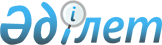 Об утверждении государственного образовательного заказа на подготовку специалистов с техническим и профессиональным, послесредним образованием на 2016-2017 учебный годПостановление акимата Северо-Казахстанской области от 31 мая 2016 года № 192. Зарегистрировано Департаментом юстиции Северо-Казахстанской области 30 июня 2016 года № 3802      В соответствии с подпунктом 8) пункта 2 статьи 6 Закона Республики Казахстан от 27 июля 2007 года "Об образовании" акимат Северо-Казахстанской области ПОСТАНОВЛЯЕТ:

      1. Утвердить прилагаемый государственный образовательный заказ на подготовку специалистов с техническим и профессиональным, послесредним образованием на 2016-2017 учебный год.

      2. Контроль за исполнением настоящего постановления возложить на курирующего заместителя акима Северо-Казахстанской области.

      3. Настоящее постановление вводится в действие по истечении десяти календарных дней после дня его первого официального опубликования.

 Государственный образовательный заказ на подготовку специалистов с техническим и профессиональным, послесредним образованием на 2016 - 2017 учебный год      

      Продолжение таблицы


					© 2012. РГП на ПХВ «Институт законодательства и правовой информации Республики Казахстан» Министерства юстиции Республики Казахстан
				
      Аким 
Северо-Казахстанской области

Е. Султанов
Утвержден постановлением акимата Северо-Казахстанской области от 31 мая 2016 года № 192№

Название учебных заведений

Код специальности по классификации

Наименование специальности

Квалификация

Язык обучения

№

Название учебных заведений

Код специальности по классификации

Наименование специальности

Квалификация

Язык обучения

1

 

Коммунальное государственное казенное предприятие "Петропавловский гуманитарный колледж имени Магжана Жумабаева" акимата Северо -Казахстанской области Министерства образования и науки Республики Казахстан

0105000

Начальное образование

№

Название учебных заведений

Код специальности по классификации

Наименование специальности

Квалификация

Язык обучения

1

 

Коммунальное государственное казенное предприятие "Петропавловский гуманитарный колледж имени Магжана Жумабаева" акимата Северо -Казахстанской области Министерства образования и науки Республики Казахстан

0105013

Учитель начального образования

русский

0101000

Дошкольное воспитание и обучение

0101013

 

Воспитатель дошкольных организаций

казахский

русский

 

0111000

Основное среднее образование

0111013

Учитель казахского языка и литературы

казахский

0111093

Учитель информатики

русский

 

1304000

Вычислительная техника и программное обеспечение 

(по видам)

1304043

Техник -программист

русский

Итого

Итого

Итого

Итого

2

 

Коммунальное государственное учреждение "Комплекс "Колледж искусств- специализированная школа-интернат для одаренных детей музыкально-эстетического профиля" акимата Северо-Казахстанской области Министерства образования и науки Республики Казахстан 

0404000

Инструментальное исполнительство и музыкальное искусство эстрады 

(по видам)

2

 

Коммунальное государственное учреждение "Комплекс "Колледж искусств- специализированная школа-интернат для одаренных детей музыкально-эстетического профиля" акимата Северо-Казахстанской области Министерства образования и науки Республики Казахстан 

0404013

Преподаватель детской музыкальной школы, концертмейстер

русский

2

 

Коммунальное государственное учреждение "Комплекс "Колледж искусств- специализированная школа-интернат для одаренных детей музыкально-эстетического профиля" акимата Северо-Казахстанской области Министерства образования и науки Республики Казахстан 

0404023

Преподаватель детской музыкальной школы, артист (руководитель) оркестра, ансамбля

казахский

русский

2

 

Коммунальное государственное учреждение "Комплекс "Колледж искусств- специализированная школа-интернат для одаренных детей музыкально-эстетического профиля" акимата Северо-Казахстанской области Министерства образования и науки Республики Казахстан 

0404033

Преподаватель детской музыкальной школы, артист (руководитель) оркестра народных инструментов

казахский

русский

2

 

Коммунальное государственное учреждение "Комплекс "Колледж искусств- специализированная школа-интернат для одаренных детей музыкально-эстетического профиля" акимата Северо-Казахстанской области Министерства образования и науки Республики Казахстан 

0405000

Хоровое дирижирование

2

 

Коммунальное государственное учреждение "Комплекс "Колледж искусств- специализированная школа-интернат для одаренных детей музыкально-эстетического профиля" акимата Северо-Казахстанской области Министерства образования и науки Республики Казахстан 

0405013

Преподаватель, хормейстер

казахский

русский

2

 

Коммунальное государственное учреждение "Комплекс "Колледж искусств- специализированная школа-интернат для одаренных детей музыкально-эстетического профиля" акимата Северо-Казахстанской области Министерства образования и науки Республики Казахстан 

0407000

Пение

2

 

Коммунальное государственное учреждение "Комплекс "Колледж искусств- специализированная школа-интернат для одаренных детей музыкально-эстетического профиля" акимата Северо-Казахстанской области Министерства образования и науки Республики Казахстан 

0407013

Преподаватель детской музыкальной школы, артист академического пения, солист ансамбля

казахский

русский

2

 

Коммунальное государственное учреждение "Комплекс "Колледж искусств- специализированная школа-интернат для одаренных детей музыкально-эстетического профиля" акимата Северо-Казахстанской области Министерства образования и науки Республики Казахстан 

0407023

Преподаватель детской музыкальной школы, артист народного пения с домброй

казахский

2

 

Коммунальное государственное учреждение "Комплекс "Колледж искусств- специализированная школа-интернат для одаренных детей музыкально-эстетического профиля" акимата Северо-Казахстанской области Министерства образования и науки Республики Казахстан 

0407033

Преподаватель детской музыкальной школы, артист эстрадного пения

казахский

русский

2

 

Коммунальное государственное учреждение "Комплекс "Колледж искусств- специализированная школа-интернат для одаренных детей музыкально-эстетического профиля" акимата Северо-Казахстанской области Министерства образования и науки Республики Казахстан 

0412000

Живопись, скульптура и графика 

(по видам)

2

 

Коммунальное государственное учреждение "Комплекс "Колледж искусств- специализированная школа-интернат для одаренных детей музыкально-эстетического профиля" акимата Северо-Казахстанской области Министерства образования и науки Республики Казахстан 

0412013

Художник

русский

2

 

Коммунальное государственное учреждение "Комплекс "Колледж искусств- специализированная школа-интернат для одаренных детей музыкально-эстетического профиля" акимата Северо-Казахстанской области Министерства образования и науки Республики Казахстан 

0409000

Актерское искусство

2

 

Коммунальное государственное учреждение "Комплекс "Колледж искусств- специализированная школа-интернат для одаренных детей музыкально-эстетического профиля" акимата Северо-Казахстанской области Министерства образования и науки Республики Казахстан 

0409013

Артист драматического театра

 казахский

2

 

Коммунальное государственное учреждение "Комплекс "Колледж искусств- специализированная школа-интернат для одаренных детей музыкально-эстетического профиля" акимата Северо-Казахстанской области Министерства образования и науки Республики Казахстан 

0408000

Хореографическое искусство

2

 

Коммунальное государственное учреждение "Комплекс "Колледж искусств- специализированная школа-интернат для одаренных детей музыкально-эстетического профиля" акимата Северо-Казахстанской области Министерства образования и науки Республики Казахстан 

0408023

Артист ансамбля танца

русский

2

 

Коммунальное государственное учреждение "Комплекс "Колледж искусств- специализированная школа-интернат для одаренных детей музыкально-эстетического профиля" акимата Северо-Казахстанской области Министерства образования и науки Республики Казахстан 

0406000

Теория музыки

2

 

Коммунальное государственное учреждение "Комплекс "Колледж искусств- специализированная школа-интернат для одаренных детей музыкально-эстетического профиля" акимата Северо-Казахстанской области Министерства образования и науки Республики Казахстан 

0406013

Преподаватель детской музыкальной школы

русский

2

 

Коммунальное государственное учреждение "Комплекс "Колледж искусств- специализированная школа-интернат для одаренных детей музыкально-эстетического профиля" акимата Северо-Казахстанской области Министерства образования и науки Республики Казахстан 

Итого

Итого

Итого

Итого

3

 

Коммунальное государственное казенное предприятие "Петропавловский строительно-экономический колледж" акимата 

Северо – Казахстанской области Министерства образования и науки Республики Казахстан

 

1401000

Строительство и эксплуатация зданий и сооружений

3

 

Коммунальное государственное казенное предприятие "Петропавловский строительно-экономический колледж" акимата 

Северо – Казахстанской области Министерства образования и науки Республики Казахстан

 

1401213

Техник-строитель

казахский

русский

3

 

Коммунальное государственное казенное предприятие "Петропавловский строительно-экономический колледж" акимата 

Северо – Казахстанской области Министерства образования и науки Республики Казахстан

 

1412000

Производство строительных изделий и конструкций

3

 

Коммунальное государственное казенное предприятие "Петропавловский строительно-экономический колледж" акимата 

Северо – Казахстанской области Министерства образования и науки Республики Казахстан

 

1412093

Техник-технолог

русский

3

 

Коммунальное государственное казенное предприятие "Петропавловский строительно-экономический колледж" акимата 

Северо – Казахстанской области Министерства образования и науки Республики Казахстан

 

1304000

Вычислительная техника и программное обеспечение 

 

3

 

Коммунальное государственное казенное предприятие "Петропавловский строительно-экономический колледж" акимата 

Северо – Казахстанской области Министерства образования и науки Республики Казахстан

 

1304043

Техник-программист

русский

3

 

Коммунальное государственное казенное предприятие "Петропавловский строительно-экономический колледж" акимата 

Северо – Казахстанской области Министерства образования и науки Республики Казахстан

 

1226000

Технология и организация производства продукции предприятий питания

3

 

Коммунальное государственное казенное предприятие "Петропавловский строительно-экономический колледж" акимата 

Северо – Казахстанской области Министерства образования и науки Республики Казахстан

 

1226043

Техник-технолог

русский

3

 

Коммунальное государственное казенное предприятие "Петропавловский строительно-экономический колледж" акимата 

Северо – Казахстанской области Министерства образования и науки Республики Казахстан

 

0518000

Учет и аудит

(по отраслям)

 

3

 

Коммунальное государственное казенное предприятие "Петропавловский строительно-экономический колледж" акимата 

Северо – Казахстанской области Министерства образования и науки Республики Казахстан

 

0518033

Экономист-бухгалтер

казахский

 

3

 

Коммунальное государственное казенное предприятие "Петропавловский строительно-экономический колледж" акимата 

Северо – Казахстанской области Министерства образования и науки Республики Казахстан

 

Итого

Итого

Итого

Итого

4

 

Коммунальное государственное казенное предприятие "Петропавловский колледж железнодорожного транспорта"

акимата 

Северо-Казахстанской области Министерства образования и науки Республики Казахстан

 

0902000

Электроснабжение

(по отраслям)

4

 

Коммунальное государственное казенное предприятие "Петропавловский колледж железнодорожного транспорта"

акимата 

Северо-Казахстанской области Министерства образования и науки Республики Казахстан

 

0902033

Техник-электрик

русский

4

 

Коммунальное государственное казенное предприятие "Петропавловский колледж железнодорожного транспорта"

акимата 

Северо-Казахстанской области Министерства образования и науки Республики Казахстан

 

 

1108000

Эксплуатация, ремонт и техническое обслуживание подвижного состава железных дорог (по видам)

4

 

Коммунальное государственное казенное предприятие "Петропавловский колледж железнодорожного транспорта"

акимата 

Северо-Казахстанской области Министерства образования и науки Республики Казахстан

 

1108183

Техник-электромеханик

русский

4

 

Коммунальное государственное казенное предприятие "Петропавловский колледж железнодорожного транспорта"

акимата 

Северо-Казахстанской области Министерства образования и науки Республики Казахстан

 

0907000

Теплотехническое оборудование и системы теплоснабжения (по видам)

4

 

Коммунальное государственное казенное предприятие "Петропавловский колледж железнодорожного транспорта"

акимата 

Северо-Казахстанской области Министерства образования и науки Республики Казахстан

 

0907033

Техник- теплотехник

русский

4

 

Коммунальное государственное казенное предприятие "Петропавловский колледж железнодорожного транспорта"

акимата 

Северо-Казахстанской области Министерства образования и науки Республики Казахстан

 

1203000

Организация перевозок и управление движением на железнодорожном транспорте

4

 

Коммунальное государственное казенное предприятие "Петропавловский колледж железнодорожного транспорта"

акимата 

Северо-Казахстанской области Министерства образования и науки Республики Казахстан

 

1203093

Техник организатор перевозок

русский

4

 

Коммунальное государственное казенное предприятие "Петропавловский колледж железнодорожного транспорта"

акимата 

Северо-Казахстанской области Министерства образования и науки Республики Казахстан

 

1402000

Техническая эксплуатация дорожно-строительных машин 

(по видам)

4

 

Коммунальное государственное казенное предприятие "Петропавловский колледж железнодорожного транспорта"

акимата 

Северо-Казахстанской области Министерства образования и науки Республики Казахстан

 

1402203

Техник - механик

русский

4

 

Коммунальное государственное казенное предприятие "Петропавловский колледж железнодорожного транспорта"

акимата 

Северо-Казахстанской области Министерства образования и науки Республики Казахстан

 

Итого

Итого

Итого

Итого

5

 

Коммунальное государственное казенное предприятие "Северо-Казахстанский профессионально-педагогический колледж" акимата Северо-Казахстанской области Министерства образования и науки Республики Казахстан

0104000

Профессиональное обучение

(по отраслям)

5

 

Коммунальное государственное казенное предприятие "Северо-Казахстанский профессионально-педагогический колледж" акимата Северо-Казахстанской области Министерства образования и науки Республики Казахстан

0104013

Мастер производственного обучения, техник 

(всех наименований)

казахский

русский

5

 

Коммунальное государственное казенное предприятие "Северо-Казахстанский профессионально-педагогический колледж" акимата Северо-Казахстанской области Министерства образования и науки Республики Казахстан

0104023

Мастер производственного обучения, техник-технолог 

(всех наименований)

русский

5

 

Коммунальное государственное казенное предприятие "Северо-Казахстанский профессионально-педагогический колледж" акимата Северо-Казахстанской области Министерства образования и науки Республики Казахстан

0103000

Физическая культура и спорт

5

 

Коммунальное государственное казенное предприятие "Северо-Казахстанский профессионально-педагогический колледж" акимата Северо-Казахстанской области Министерства образования и науки Республики Казахстан

0103023

Учитель физической культуры и спорта

русский

5

 

Коммунальное государственное казенное предприятие "Северо-Казахстанский профессионально-педагогический колледж" акимата Северо-Казахстанской области Министерства образования и науки Республики Казахстан

0103033

Тренер-преподаватель по спорту

русский

5

 

Коммунальное государственное казенное предприятие "Северо-Казахстанский профессионально-педагогический колледж" акимата Северо-Казахстанской области Министерства образования и науки Республики Казахстан

0107000

Технология

5

 

Коммунальное государственное казенное предприятие "Северо-Казахстанский профессионально-педагогический колледж" акимата Северо-Казахстанской области Министерства образования и науки Республики Казахстан

0107013

Учитель технологии основного среднего образования

русский

5

 

Коммунальное государственное казенное предприятие "Северо-Казахстанский профессионально-педагогический колледж" акимата Северо-Казахстанской области Министерства образования и науки Республики Казахстан

1201000

Техническое обслуживание, ремонт и эксплуатация автомобильного транспорта

5

 

Коммунальное государственное казенное предприятие "Северо-Казахстанский профессионально-педагогический колледж" акимата Северо-Казахстанской области Министерства образования и науки Республики Казахстан

1201123

Техник-механик

русский

5

 

Коммунальное государственное казенное предприятие "Северо-Казахстанский профессионально-педагогический колледж" акимата Северо-Казахстанской области Министерства образования и науки Республики Казахстан

0902000

Электроснабжение

(по отраслям)

5

 

Коммунальное государственное казенное предприятие "Северо-Казахстанский профессионально-педагогический колледж" акимата Северо-Казахстанской области Министерства образования и науки Республики Казахстан

0902033

Техник-электрик

русский

5

 

Коммунальное государственное казенное предприятие "Северо-Казахстанский профессионально-педагогический колледж" акимата Северо-Казахстанской области Министерства образования и науки Республики Казахстан

1516000

Пожарная безопасность

5

 

Коммунальное государственное казенное предприятие "Северо-Казахстанский профессионально-педагогический колледж" акимата Северо-Казахстанской области Министерства образования и науки Республики Казахстан

1516013

Инспектор пожарный

русский

5

 

Коммунальное государственное казенное предприятие "Северо-Казахстанский профессионально-педагогический колледж" акимата Северо-Казахстанской области Министерства образования и науки Республики Казахстан

Итого

Итого

Итого

Итого

6

 

Негосударственное учреждение

 образования "Гуманитарно-технический колледж" (ГТК)

 

0513000

Маркетинг 

(по отраслям)

6

 

Негосударственное учреждение

 образования "Гуманитарно-технический колледж" (ГТК)

 

0513063

Товаровед

русский

6

 

Негосударственное учреждение

 образования "Гуманитарно-технический колледж" (ГТК)

 

0511000

Туризм

 (по отраслям)

6

 

Негосударственное учреждение

 образования "Гуманитарно-технический колледж" (ГТК)

 

0511043

Менеджер 

русский

6

 

Негосударственное учреждение

 образования "Гуманитарно-технический колледж" (ГТК)

 

0518000

Учет и аудит (по отраслям)

6

 

Негосударственное учреждение

 образования "Гуманитарно-технический колледж" (ГТК)

 

0518023

Бухгалтер-ревизор (аудитор)

казахский

6

 

Негосударственное учреждение

 образования "Гуманитарно-технический колледж" (ГТК)

 

1014000

Технология машиностроения (по видам)

6

 

Негосударственное учреждение

 образования "Гуманитарно-технический колледж" (ГТК)

 

1014013

Техник-технолог

русский

6

 

Негосударственное учреждение

 образования "Гуманитарно-технический колледж" (ГТК)

 

1201000

Техническое обслуживание, ремонт и эксплуатация автомобильного транспорта

6

 

Негосударственное учреждение

 образования "Гуманитарно-технический колледж" (ГТК)

 

1201123

Техник-механик

русский

6

 

Негосударственное учреждение

 образования "Гуманитарно-технический колледж" (ГТК)

 

1401000

Строительство и эксплуатация зданий и сооружений

6

 

Негосударственное учреждение

 образования "Гуманитарно-технический колледж" (ГТК)

 

1401213

Техник- строитель

русский

6

 

Негосударственное учреждение

 образования "Гуманитарно-технический колледж" (ГТК)

 

1306000

Радиоэлектро-ника и связь

(по видам)

6

 

Негосударственное учреждение

 образования "Гуманитарно-технический колледж" (ГТК)

 

1306103

Техник- радиомеханик

русский

6

 

Негосударственное учреждение

 образования "Гуманитарно-технический колледж" (ГТК)

 

1304000

Вычислительная техника и программное обеспечение (по видам)

6

 

Негосударственное учреждение

 образования "Гуманитарно-технический колледж" (ГТК)

 

1304043

Техник-программист

русский

6

 

Негосударственное учреждение

 образования "Гуманитарно-технический колледж" (ГТК)

 

Итого

Итого

Итого

Итого

7

 

Коммунальное государственное казенное предприятие 

"Есильский 

сельскохозяйственный колледж имени Жалела Кизатова"

акимата Северо-Казахстанской области Министерства образования и науки Республики Казахстан

 

1225000

Производство мяса и мясных продуктов

 (по видам)

7

 

Коммунальное государственное казенное предприятие 

"Есильский 

сельскохозяйственный колледж имени Жалела Кизатова"

акимата Северо-Казахстанской области Министерства образования и науки Республики Казахстан

 

1225113

Техник - технолог

русский

7

 

Коммунальное государственное казенное предприятие 

"Есильский 

сельскохозяйственный колледж имени Жалела Кизатова"

акимата Северо-Казахстанской области Министерства образования и науки Республики Казахстан

 

1508000

Лесное хозяйство, садово-парковое и ландшафтное строительство

(по видам)

7

 

Коммунальное государственное казенное предприятие 

"Есильский 

сельскохозяйственный колледж имени Жалела Кизатова"

акимата Северо-Казахстанской области Министерства образования и науки Республики Казахстан

 

1508043

Мастер леса

русский

7

 

Коммунальное государственное казенное предприятие 

"Есильский 

сельскохозяйственный колледж имени Жалела Кизатова"

акимата Северо-Казахстанской области Министерства образования и науки Республики Казахстан

 

1502000

Агрономия

7

 

Коммунальное государственное казенное предприятие 

"Есильский 

сельскохозяйственный колледж имени Жалела Кизатова"

акимата Северо-Казахстанской области Министерства образования и науки Республики Казахстан

 

1502043

Агроном по защите растений

русский

7

 

Коммунальное государственное казенное предприятие 

"Есильский 

сельскохозяйственный колледж имени Жалела Кизатова"

акимата Северо-Казахстанской области Министерства образования и науки Республики Казахстан

 

0103000

Физическая культура и спорт

7

 

Коммунальное государственное казенное предприятие 

"Есильский 

сельскохозяйственный колледж имени Жалела Кизатова"

акимата Северо-Казахстанской области Министерства образования и науки Республики Казахстан

 

0103023

Учитель физической культуры и спорта

русский

7

 

Коммунальное государственное казенное предприятие 

"Есильский 

сельскохозяйственный колледж имени Жалела Кизатова"

акимата Северо-Казахстанской области Министерства образования и науки Республики Казахстан

 

1513000

Ветеринария

7

 

Коммунальное государственное казенное предприятие 

"Есильский 

сельскохозяйственный колледж имени Жалела Кизатова"

акимата Северо-Казахстанской области Министерства образования и науки Республики Казахстан

 

1513063

Ветеринарный техник

русский

7

 

Коммунальное государственное казенное предприятие 

"Есильский 

сельскохозяйственный колледж имени Жалела Кизатова"

акимата Северо-Казахстанской области Министерства образования и науки Республики Казахстан

 

0518000

Учет и аудит (по отраслям)

7

 

Коммунальное государственное казенное предприятие 

"Есильский 

сельскохозяйственный колледж имени Жалела Кизатова"

акимата Северо-Казахстанской области Министерства образования и науки Республики Казахстан

 

0518033

Экономист - бухгалтер

русский

7

 

Коммунальное государственное казенное предприятие 

"Есильский 

сельскохозяйственный колледж имени Жалела Кизатова"

акимата Северо-Казахстанской области Министерства образования и науки Республики Казахстан

 

Итого

Итого

Итого

Итого

8

Коммунальное государственное предприятие на праве хозяйственного ведения "Северо-Казахстанский медицинский колледж" акимата Северо-Казахстанской области Управления здравоохранения Северо-Казахстанской области

0301000

Лечебное дело

 

8

Коммунальное государственное предприятие на праве хозяйственного ведения "Северо-Казахстанский медицинский колледж" акимата Северо-Казахстанской области Управления здравоохранения Северо-Казахстанской области

0301013

Фельдшер

казахский

русский

 

8

Коммунальное государственное предприятие на праве хозяйственного ведения "Северо-Казахстанский медицинский колледж" акимата Северо-Казахстанской области Управления здравоохранения Северо-Казахстанской области

0302000

Сестринское дело

8

Коммунальное государственное предприятие на праве хозяйственного ведения "Северо-Казахстанский медицинский колледж" акимата Северо-Казахстанской области Управления здравоохранения Северо-Казахстанской области

0302033

Медицинская сестра общей практики

казахский

русский

8

Коммунальное государственное предприятие на праве хозяйственного ведения "Северо-Казахстанский медицинский колледж" акимата Северо-Казахстанской области Управления здравоохранения Северо-Казахстанской области

Итого

Итого

Итого

Итого

ВСЕГО

ВСЕГО

ВСЕГО

ВСЕГО

ВСЕГО

ВСЕГО

Объем государственного образовательного заказа, очная форма обучения 

(количество мест)

Объем государственного образовательного заказа, очная форма обучения 

(количество мест)

Средняя стоимость расходов на обучение одного специалиста за учебный год

 (тысяч тенге)

 

Администраторы бюджетных программ

 

на базе 9 классов

 

на базе 11 классов

 

Средняя стоимость расходов на обучение одного специалиста за учебный год

 (тысяч тенге)

 

Администраторы бюджетных программ

 

Местный бюджет

Местный бюджет

Местный бюджет

Администраторы бюджетных программ

 

206

Государственное учреждение "Управление образования Северо-Казахстанской области"

25

206

Государственное учреждение "Управление образования Северо-Казахстанской области"

206

Государственное учреждение "Управление образования Северо-Казахстанской области"

25

25

206

Государственное учреждение "Управление образования Северо-Казахстанской области"

206

Государственное учреждение "Управление образования Северо-Казахстанской области"

25

206

Государственное учреждение "Управление образования Северо-Казахстанской области"

25

206

Государственное учреждение "Управление образования Северо-Казахстанской области"

206

Государственное учреждение "Управление образования Северо-Казахстанской области"

25

206

Государственное учреждение "Управление образования Северо-Казахстанской области"

125

25

849

Государственное учреждение "Управление образования Северо-Казахстанской области"

5

849

Государственное учреждение "Управление образования Северо-Казахстанской области"

1

5

849

Государственное учреждение "Управление образования Северо-Казахстанской области"

6

2

849

Государственное учреждение "Управление образования Северо-Казахстанской области"

849

Государственное учреждение "Управление образования Северо-Казахстанской области"

2

5

849

Государственное учреждение "Управление образования Северо-Казахстанской области"

849

Государственное учреждение "Управление образования Северо-Казахстанской области"

3

5

849

Государственное учреждение "Управление образования Северо-Казахстанской области"

3

849

Государственное учреждение "Управление образования Северо-Казахстанской области"

2

3

849

Государственное учреждение "Управление образования Северо-Казахстанской области"

849

Государственное учреждение "Управление образования Северо-Казахстанской области"

7

849

Государственное учреждение "Управление образования Северо-Казахстанской области"

849

Государственное учреждение "Управление образования Северо-Казахстанской области"

4

849

Государственное учреждение "Управление образования Северо-Казахстанской области"

849

Государственное учреждение "Управление образования Северо-Казахстанской области"

4

849

Государственное учреждение "Управление образования Северо-Казахстанской области"

849

Государственное учреждение "Управление образования Северо-Казахстанской области"

1

849

Государственное учреждение "Управление образования Северо-Казахстанской области"

58

225

Государственное учреждение "Управление образования Северо-Казахстанской области"

25

25

25

225

Государственное учреждение "Управление образования Северо-Казахстанской области"

225

Государственное учреждение "Управление образования Северо-Казахстанской области"

25

225

Государственное учреждение "Управление образования Северо-Казахстанской области"

225

Государственное учреждение "Управление образования Северо-Казахстанской области"

25

225

Государственное учреждение "Управление образования Северо-Казахстанской области"

225

Государственное учреждение "Управление образования Северо-Казахстанской области"

50

225

Государственное учреждение "Управление образования Северо-Казахстанской области"

225

Государственное учреждение "Управление образования Северо-Казахстанской области"

25

225

Государственное учреждение "Управление образования Северо-Казахстанской области"

100

100

133

Государственное учреждение "Управление образования Северо-Казахстанской области"

25

25

133

Государственное учреждение "Управление образования Северо-Казахстанской области"

133

Государственное учреждение "Управление образования Северо-Казахстанской области"

50

50

133

Государственное учреждение "Управление образования Северо-Казахстанской области"

133

Государственное учреждение "Управление образования Северо-Казахстанской области"

25

25

133

Государственное учреждение "Управление образования Северо-Казахстанской области"

133

Государственное учреждение "Управление образования Северо-Казахстанской области"

25

25

133

Государственное учреждение "Управление образования Северо-Казахстанской области"

133

Государственное учреждение "Управление образования Северо-Казахстанской области"

25

25

133

Государственное учреждение "Управление образования Северо-Казахстанской области"

150

150

300

Государственное учреждение "Управление образования Северо-Казахстанской области"

25

50

300

Государственное учреждение "Управление образования Северо-Казахстанской области"

25

300

Государственное учреждение "Управление образования Северо-Казахстанской области"

300

Государственное учреждение "Управление образования Северо-Казахстанской области"

25

300

Государственное учреждение "Управление образования Северо-Казахстанской области"

25

300

Государственное учреждение "Управление образования Северо-Казахстанской области"

300

Государственное учреждение "Управление образования Северо-Казахстанской области"

25

300

Государственное учреждение "Управление образования Северо-Казахстанской области"

300

Государственное учреждение "Управление образования Северо-Казахстанской области"

25

300

Государственное учреждение "Управление образования Северо-Казахстанской области"

300

Государственное учреждение "Управление образования Северо-Казахстанской области"

25

25

300

Государственное учреждение "Управление образования Северо-Казахстанской области"

300

Государственное учреждение "Управление образования Северо-Казахстанской области"

25

300

Государственное учреждение "Управление образования Северо-Казахстанской области"

175

100

136

 

Государственное учреждение "Управление образования Северо-Казахстанской области"

 

25

25

 

136

 

Государственное учреждение "Управление образования Северо-Казахстанской области"

 

136

 

Государственное учреждение "Управление образования Северо-Казахстанской области"

 

25

136

 

Государственное учреждение "Управление образования Северо-Казахстанской области"

 

136

 

Государственное учреждение "Управление образования Северо-Казахстанской области"

 

25

136

 

Государственное учреждение "Управление образования Северо-Казахстанской области"

 

136

 

Государственное учреждение "Управление образования Северо-Казахстанской области"

 

25

136

 

Государственное учреждение "Управление образования Северо-Казахстанской области"

 

136

 

Государственное учреждение "Управление образования Северо-Казахстанской области"

 

25

136

 

Государственное учреждение "Управление образования Северо-Казахстанской области"

 

136

 

Государственное учреждение "Управление образования Северо-Казахстанской области"

 

25

136

 

Государственное учреждение "Управление образования Северо-Казахстанской области"

 

136

 

Государственное учреждение "Управление образования Северо-Казахстанской области"

 

25

136

 

Государственное учреждение "Управление образования Северо-Казахстанской области"

 

136

 

Государственное учреждение "Управление образования Северо-Казахстанской области"

 

25

136

 

Государственное учреждение "Управление образования Северо-Казахстанской области"

 

175

50

284

 

Государственное учреждение "Управление образования Северо-Казахстанской области"

 

25

284

 

Государственное учреждение "Управление образования Северо-Казахстанской области"

 

284

 

Государственное учреждение "Управление образования Северо-Казахстанской области"

 

25

284

 

Государственное учреждение "Управление образования Северо-Казахстанской области"

 

284

 

Государственное учреждение "Управление образования Северо-Казахстанской области"

 

25

284

 

Государственное учреждение "Управление образования Северо-Казахстанской области"

 

284

 

Государственное учреждение "Управление образования Северо-Казахстанской области"

 

25

284

 

Государственное учреждение "Управление образования Северо-Казахстанской области"

 

284

 

Государственное учреждение "Управление образования Северо-Казахстанской области"

 

25

284

 

Государственное учреждение "Управление образования Северо-Казахстанской области"

 

284

 

Государственное учреждение "Управление образования Северо-Казахстанской области"

 

25

284

 

Государственное учреждение "Управление образования Северо-Казахстанской области"

 

125

25

630

Государственное учреждение "Управление здравоохранения

Северо-Казахстанской области"

50

630

Государственное учреждение "Управление здравоохранения

Северо-Казахстанской области"

630

Государственное учреждение "Управление здравоохранения

Северо-Казахстанской области"

50

630

Государственное учреждение "Управление здравоохранения

Северо-Казахстанской области"

100

908

550

